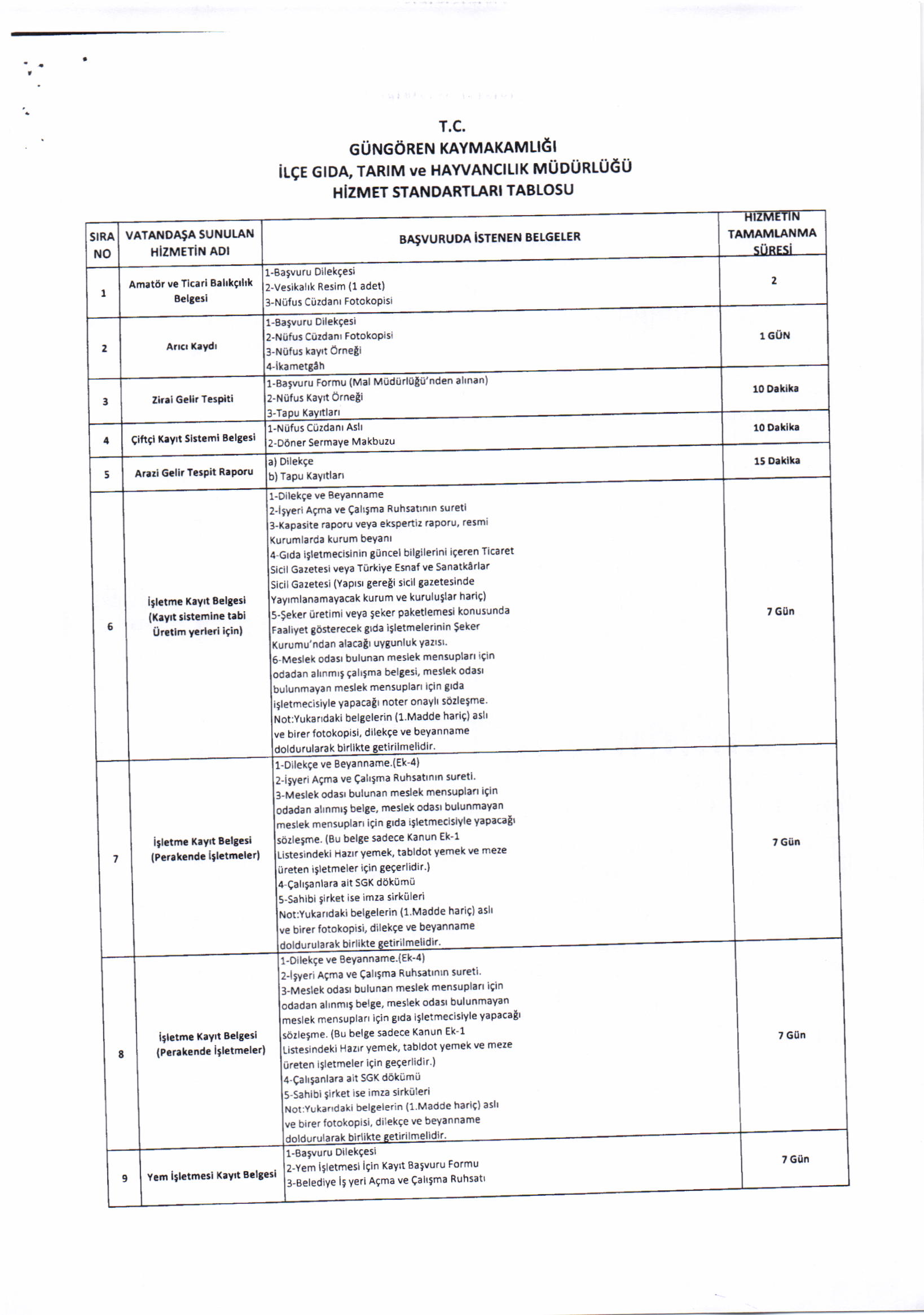 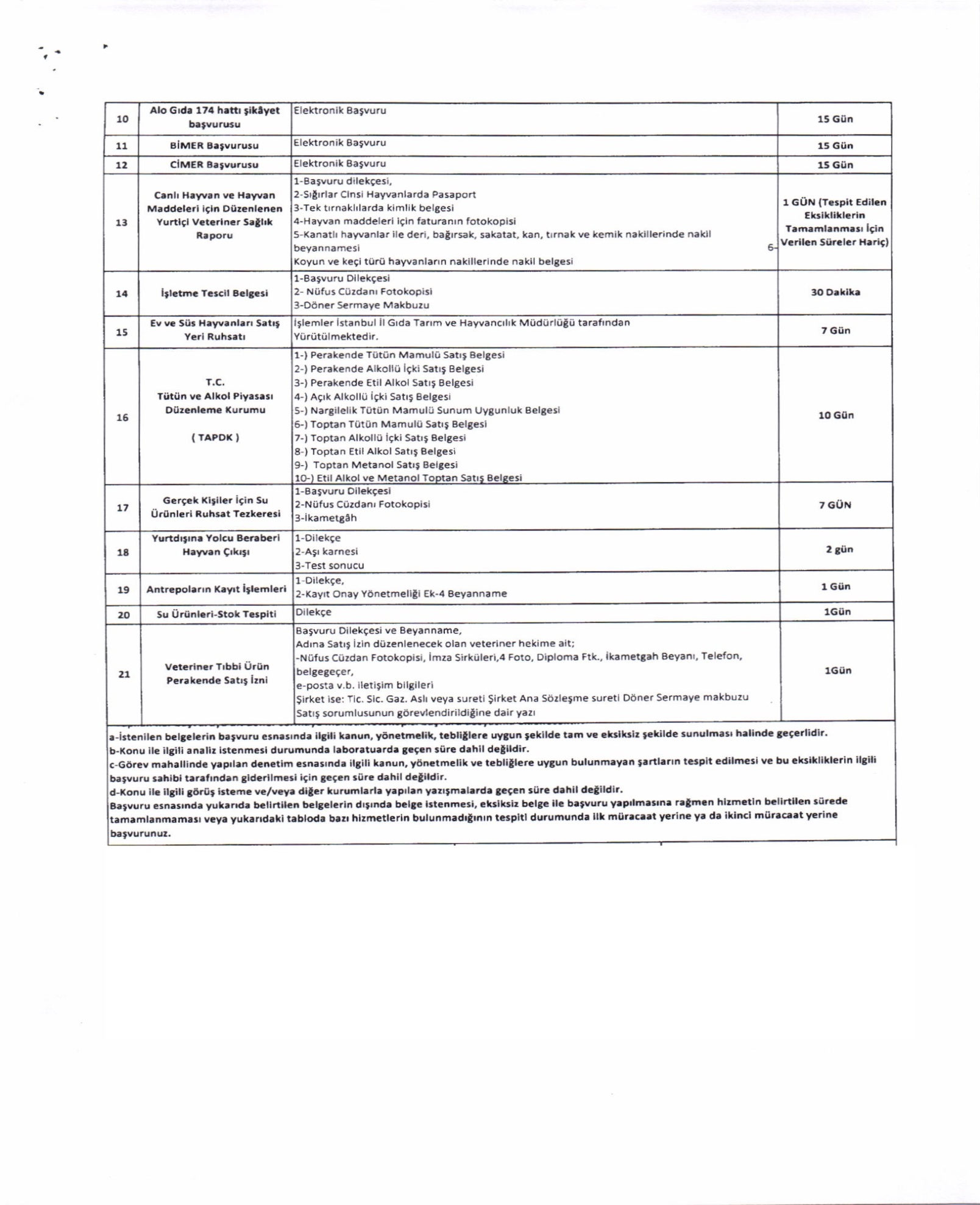 İlk Müracaat YeriAdı Soyadı	: Gökan ULUTAŞUnvanı		: İlçe Müdür V.Adres		: Merkez Mah. Gaziosmanpaşa Cad. No:34-36Tel		: 0212 677 87 88Faks		: 0212 641 13 59e-posta		: İlk Müracaat YeriAdı Soyadı	: Zeyit ŞENERUnvanı		: KaymakamAdres		: Merkez Mah. Gaziosmanpaşa Cad. No:34-36Tel		: 0212 641 27 61Faks		: 0212 644 00 91e-posta		: 